Registration form(Deadline for registration is 1 October 2014)Please return your registration form or send details in an e-mail to: janice.chapman@swift.comNMPGs are asked to send a maximum of 2 representatives (additional representatives may be accepted on a case-by-case basis).I will attend (tick the appropriate boxes):SMPG-IFWG Meeting: Milan, 21 – 24 October 2014SMPG-IFWG Meeting: Milan, 21 – 24 October 2014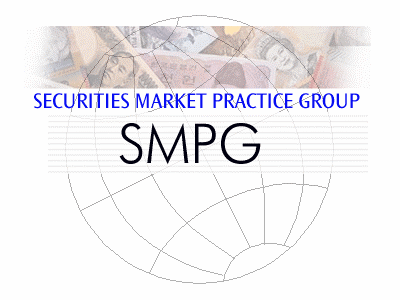 Meeting Venue ABI (Italian Banking Association) Via Olona 2MilanNAME:Country:Institution:E-mail address:Tel/mobile:Tuesday, 21 OctoberMorning session (from 10.00)Afternoon sessionWednesday, 22 OctoberMorning session (from 09.00)Afternoon sessionThursday, 23 OctoberMorning session (from 09.00)Afternoon sessionFriday, 24 OctoberMorning session (from 09.00)